Travelling Light Theatre Company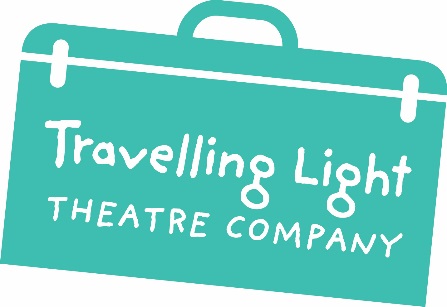 @ Barton Hill Settlement43 Ducie RoadBarton HillBristol BS5 0AXUKTel: +44 (0) 117 377 3166Email: admin@travellinglighttheatre.org.ukVolunteer Expression of Interest FormPLEASE FILL IN ALL SECTIONS OF THIS FORMSign up to our e-newsletter be the first to find out about forthcoming productions, our work within our local community, fundraising campaigns and general Travelling Light news.  To sign-up, please tick here Thank you.PRIVACY STATEMENT   How we use your information: Most information contained within this form is collected under the lawful basis of contract.  Your details are stored securely and are not passed to third parties.  We hold your data for 3 years post voluntary engagement.  This is so that we can track engagement pathways through our services, and so that we are able to respond to reference requests.  If you have been working in a restricted activity with children we are obliged to retain your data for 30 years post voluntary engagement.		If you request to join our e-newsletter list, you have given consent for us to contact you about Travelling Light activities.	Your rights: You can opt out of receiving our e-newsletters at any point through clicking on the unsubscribe link within each correspondence.  You can also request to see any information we hold on you, and you can ask us to correct any information we hold on you. 			Who to contact: If you have any queries regarding how we use your data, please contact the General Manager: admin@travellinglighttheatre.org.uk				CONTACT DETAILSCONTACT DETAILSFirst Name(s)SurnameEmailMobile/Home Telephone numberPresent AddressPresent AddressI confirm I am over the age of 16    □IF YOU ARE CURRENTLY IN EDUCATION…IF YOU ARE CURRENTLY IN EDUCATION…Where are you studying?What are you studying?IF YOU ARE WORKING…IF YOU ARE WORKING…Name & address of current employerYour job titleBrief description of roleBrief description of roleI am not currently in Employment, Education or Training  □I am not currently in Employment, Education or Training  □ABOUT YOUABOUT YOUWHEN would you like to volunteer with Travelling Light?WHY would you like to volunteer with Travelling Light?Are there aspects of Travelling Light you are particularly interested in? (tick all that apply)□ Regular weekly Youth Theatre groups (7-19s)□  ActionSpeak &/or Louder than Words (our regular weekly Youth Theatre groups for disabled young people□ Projects in schools/colleges (all ages)□ Supporting productions □ Supporting Events e.g. Festivals □ All of the aboveWHEN would you like to volunteer with Travelling Light?WHY would you like to volunteer with Travelling Light?Are there aspects of Travelling Light you are particularly interested in? (tick all that apply)□ Regular weekly Youth Theatre groups (7-19s)□  ActionSpeak &/or Louder than Words (our regular weekly Youth Theatre groups for disabled young people□ Projects in schools/colleges (all ages)□ Supporting productions □ Supporting Events e.g. Festivals □ All of the aboveAny other relevant additional training or experience? E.g. First AidAny other relevant additional training or experience? E.g. First AidREFERENCES (if in education or employment, one referee should be either your teacher or line manager and you should ask their permission to act as a referee before submitting personal information on this form)REFERENCES (if in education or employment, one referee should be either your teacher or line manager and you should ask their permission to act as a referee before submitting personal information on this form)REFEREE 1NameContactREFEREE 2NameContactI agree that all the above information is correct to the best of my knowledgeI agree that all the above information is correct to the best of my knowledgeSignedDateName (printed)